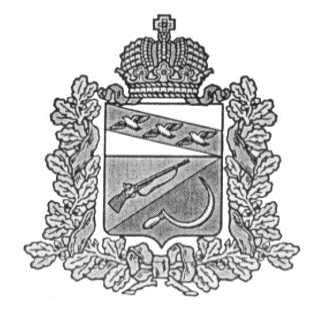 СОБРАНИЕ ДЕПУТАТОВЗАЩИТЕНСКОГО СЕЛЬСОВЕТАЩИГРОВСКОГО РАЙОНА КУРСКОЙ ОБЛАСТИР Е Ш Е Н И ЕОт 05» февраля 2019 года         № 33-96-6О передаче  к осуществлению частиполномочий Защитенского сельсоветаЩигровского района Курской областимуниципальному району «Щигровскийрайон» Курской области Руководствуясь частью 4 статьи 15 Федерального закона от 6 октября 2003 г. N 131-ФЗ "Об общих принципах организации местного самоуправления в Российской Федерации", Бюджетным кодексом Российской Федерации, Уставом муниципального образования «Защитенский сельсовет» Щигровского района Курской области, Собрание  депутатов Защитенского сельсовета Щигровского района Курской области  решило:1. Администрация Защитенского сельсовета Щигровского района  Курской области передает:-к осуществлению полномочия по осуществлению внутреннего муниципального финансового контроля администрации Щигровского района Курской области;-к осуществлению бюджетные полномочия по проведению анализа осуществления главными администраторами бюджетных средств внутреннего финансового контроля и внутреннего финансового аудита.2. Администрации Защитенского сельсовета заключить соглашение с администрацией Щигровского района о передаче осуществления части полномочий согласно пункту 1 данного решения.3. Решение Собрания депутатов Защитенского сельсовета Щигровского района Курской области от 24.11.2017 года № 15-36-6 «О передаче  к осуществлению части полномочий Защитенского сельсовета Щигровского района Курской области муниципальному району «Щигровский район» Курской области» считать утратившим силу.4. Контроль за исполнением настоящего решения оставляю за собой.5. Настоящее Решение вступает в силу с момента обнародования и распространяется на правоотношения, возникшие с 1 января 2019года.Председатель Собрания депутатовЗащитенского сельсовета Щигровского района                                                              О.Н.ПерликГлава Защитенского сельсоветаЩигровского района                                                              В.И.АралкинСОГЛАШЕНИЕо передаче полномочий по осуществлению   внутреннего  муниципального финансового контроля г. Щигры				                                  «    »_________ 20__г.В целях реализации  статьи 15 Федерального закона от 06.10.2003г. №131-ФЗ «Об общих принципах организации местного самоуправления в Российской Федерации»,  Бюджетного кодекса Российской Федерации, администрация Защитенского сельсовета Щигровского района  Курской областив лице главыАралкина Владимира Ивановича действующей на основании Устава поселения, с одной стороны и  Администрация  Щигровского района Курской области в лице Главы Щигровского района Астахова Юрия Ивановича  действующего на основании  Устава муниципального района «Щигровский район»  Курской области, с другой стороны, именуемые в дальнейшем Стороны, заключили настоящее Соглашение о нижеследующем:1. Предмет соглашения1.1. Предметом соглашения является передача  Администрацией Защитенского сельсовета Щигровского района Курской области полномочий по осуществлению  внутреннего муниципального финансового контроля к осуществлению бюджетные полномочия по проведению анализа осуществления главными администраторами бюджетных средств внутреннего финансового контроля и внутреннего финансового аудита..    2. Права и обязанности сторон2.1. В рамках реализации настоящего Соглашения Сторона, передавшая полномочия, обеспечивает:2.1.1. предоставление необходимой документации по предмету контроля, и (или) анализа », дает разъяснения по вопросам осуществления полномочий;2.1.2.  финансирование передаваемых полномочий за счет предоставления межбюджетных трансфертов из бюджета поселения в размере, определяемом в соответствии с Порядком расчета межбюджетных трансфертов на осуществление  полномочий  по   внутреннему муниципальному финансовому контролю   в сумме 19 112,00 рублей;2.1.3. перечисление межбюджетных трансфертов на осуществление полномочий по  внутреннему муниципальному финансовому контролю  до 01апреля  текущего года установленного объема межбюджетного трансферта;2.1.4. содействие в разрешении вопросов, связанных с осуществлением полномочий.2.1.5. Передача в пользование и (или) управление либо в муниципальную собственность муниципального района материальных средств, необходимых для осуществления полномочий, осуществляется по акту приема-передачи.2.2.  Сторона, принявшая полномочия по осуществлению   внутреннего муниципального финансового контроля, обязана:2.2.1 осуществлять полномочия надлежащим образом в соответствии с действующим законодательством и настоящим Соглашением;2.2.2. обеспечивать целевое, эффективное и рациональное использование финансовых средств, выделенных из бюджета поселения на осуществление полномочий;2.2.3. исполнять письменные поручения уполномоченных органов по устранению нарушений, допущенных при осуществлении полномочий;2.2.4. выполнять иные обязательства, в соответствии с действующим законодательством.3. Ответственность Сторон за неисполнение или ненадлежащее исполнение обязанностей по СоглашениюЗа неисполнение или ненадлежащее исполнение обязанностей по Соглашению Стороны несут ответственность в соответствии с действующим законодательством.3.1. За несвоевременное перечисление межбюджетных трансфертов, установленных пунктом 2.1.2. настоящего Соглашения, взыскивается пеня в размере 1/300 ставки рефинансирования Банка России за каждый день просрочки.3.2. За нецелевое использование  межбюджетных трансфертов, установленных пунктом 2.1.2. настоящего Соглашения, взимается штраф в размере двойной ставки рефинансирования от суммы нецелевого использования бюджетных средств.4. Контроль за осуществлением переданных полномочий4.1. Контроль осуществляется путем проведения проверок, запросов необходимых документов и информации об исполнении полномочий.4.2. В случае выявления Стороной, передавшей полномочия по осуществлению   внутреннего муниципального финансового контроля, нарушений она вправе давать, обязательные для исполнения Стороной, принявшей полномочия, письменные предписания по устранению таких нарушений.5. Конфиденциальность и использование информации5.1. Стороны обязуются обеспечивать сохранение и защиту информации, ее конфиденциальность, соблюдение государственной и коммерческой тайны.5.2. Стороны обязуются не передавать третьим лицам информацию конфиденциального характера.6. Срок действия Соглашения6.1. Настоящее Соглашение вступает в силу с «01» января 2019г. и действует по «31» декабря 2019г. 6.2. Изменение условий Соглашения производится по обоюдному согласию сторон и оформляется дополнительным соглашением, являющимся неотъемлемой частью настоящего Соглашения с момента его подписания.6.3. Об изменении адресов, банковских реквизитов, номеров телефонов Стороны настоящего Соглашения письменно извещают друг друга в течение 3-х рабочих дней со дня изменения.6.4 Возможные споры по исполнению Соглашения решаются путем переговоров. В случае невозможности решения споров путем переговоров они будут разрешаться в порядке, установленным действующим законодательством.6.5. Соглашение может быть расторгнуто досрочно по инициативе любой из Сторон, при этом она должна письменно  уведомить другую Сторону не менее чем за месяц до желаемой даты прекращения действия Соглашения. 6.6. Прекращение действия настоящего Соглашения не затронет обязательств, принятых на себя Сторонами по заключенным в рамках настоящего соглашения договорам.6.7. Настоящее Соглашение составляется в 2-х экземплярах по одному для каждой из Сторон и имеют одинаковую юридическую силу.7. Юридические адреса и банковские реквизиты сторонАдминистрация                                                АдминистрацияЗащитенского сельсовета   Щигровского районаЩигровского района                                        Курской областиКурской области                                               	с.ЗащитноеКурская  обл., г. ЩигрыЩигровский район                                           ул. Октябрьская,35Курская обл.	                                                    Реквизиты для перечисления:УФК по Курской области(Администрация Защитенскогосельсовета)ИНН  4628001                                                     УФК по Курской области КПП  462801001	   (Администрация Щигровскогорайона  Курской области)ИНН 4628003191р/с 401018106000000010001КПП 462801001в Отделение Курск г.Курскр/с 40101810600000010001БИК 043807001ГРКЦ ГУ Банка России поОГРН 1024600839251Курской   области г. Курск ОКАТО 38250820000                                       БИК 043807001ОКТМО 38650420                                             КБК                                                                                 	«____»____________20___г.    	                  «____»____________20___г.Глава Защитенского сельсовета                      Глава Щигровского районаЩигровского района                                      Курской областиКурской области______________В.И.Аралкин ________________Ю.И.Астахов